Riješi zagonetkeIMA JEDNO MODRO OKOŠIROKO JE I DUBOKO.U NJEMU SE RIBE MNOŽEI BRODOVE NOSIT MOŽE.__   __   __   __.JA RIBARE POZNAM MNOGE,A VESLA SU MOJE NOGE.VODA PJENI UZ MOJ PRAMAC,BLAGO MENI – JA SAM   __   __   __   __   __.IZBACI ULJEZAZRAKOPLOV                   ČAMAC                       HELIKOPTERAUTOMOBIL                  BICIKL                            BRODVLAK                              JEDRILICA                            TRAMVAJGLISER                          TRAJEKT                      AUTOBUS                                            VODENI PROMET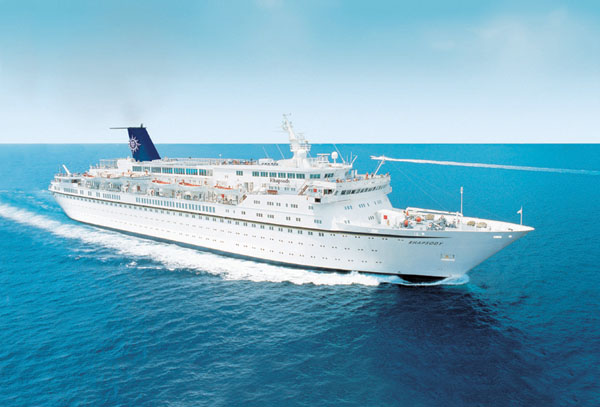                                                   PLOVE    MOREM I RIJEKAMA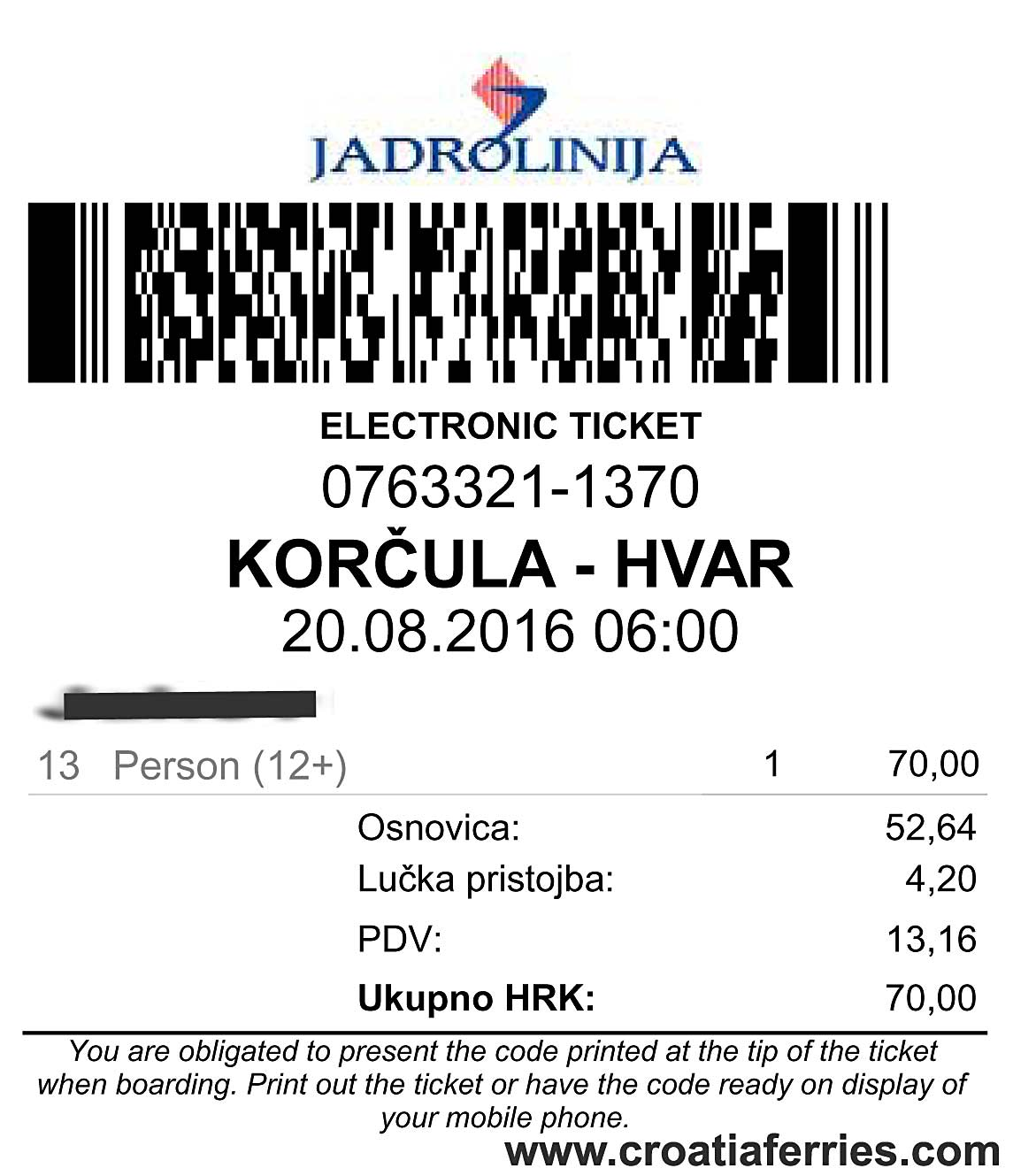 ZA PUTOVANJE BRODOM POTREBNO JE KUPITI  BRODSKU KARTU.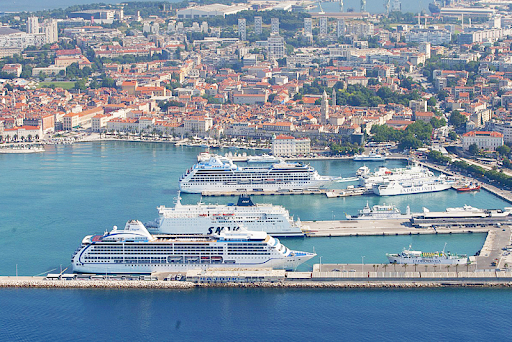 MJESTO S KOJEG BROD POLAZI NAZIVA SE BRODSKA LUKA.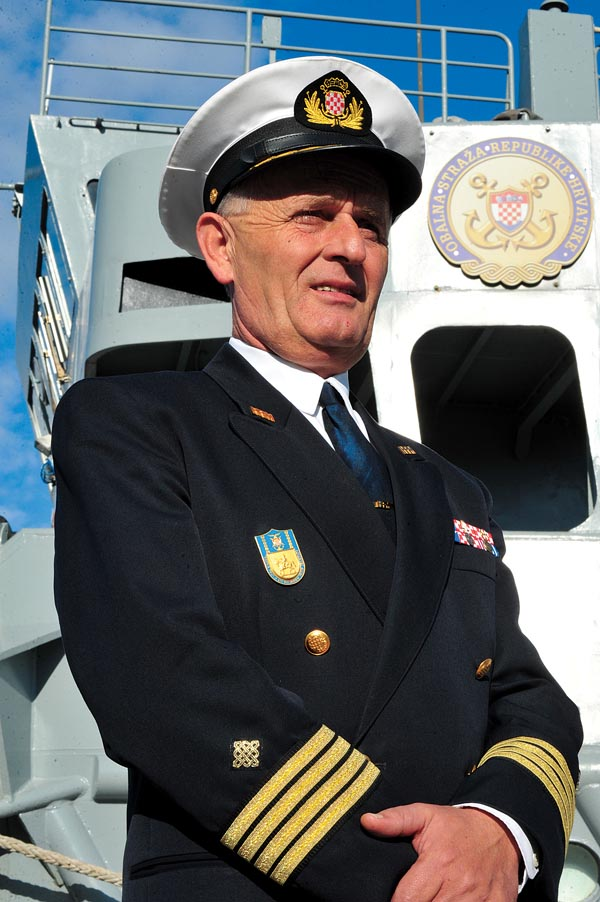 BRODOM UPRAVLJA KAPETAN BRODA.          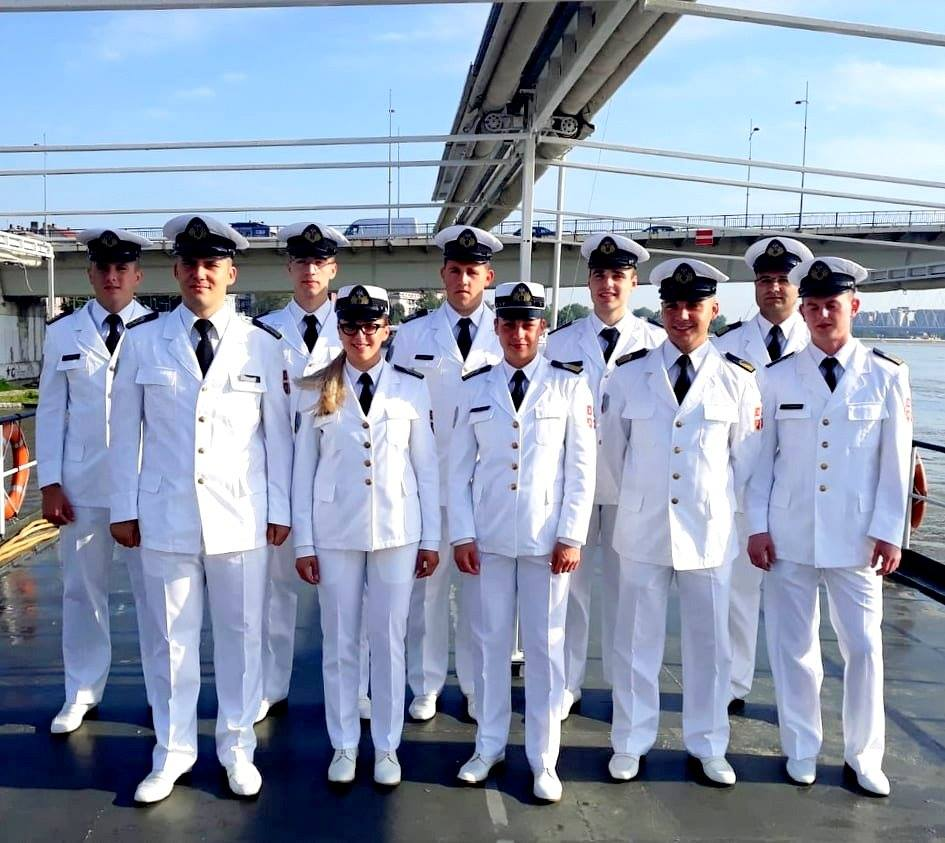 MORNARI BRINU O SIGURNOSTI PUTNIKA NA BRODU.POVEŽI SLIKU S POJMOM: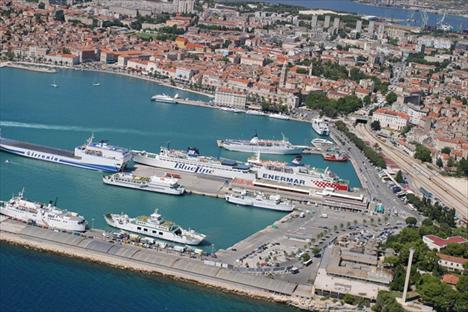 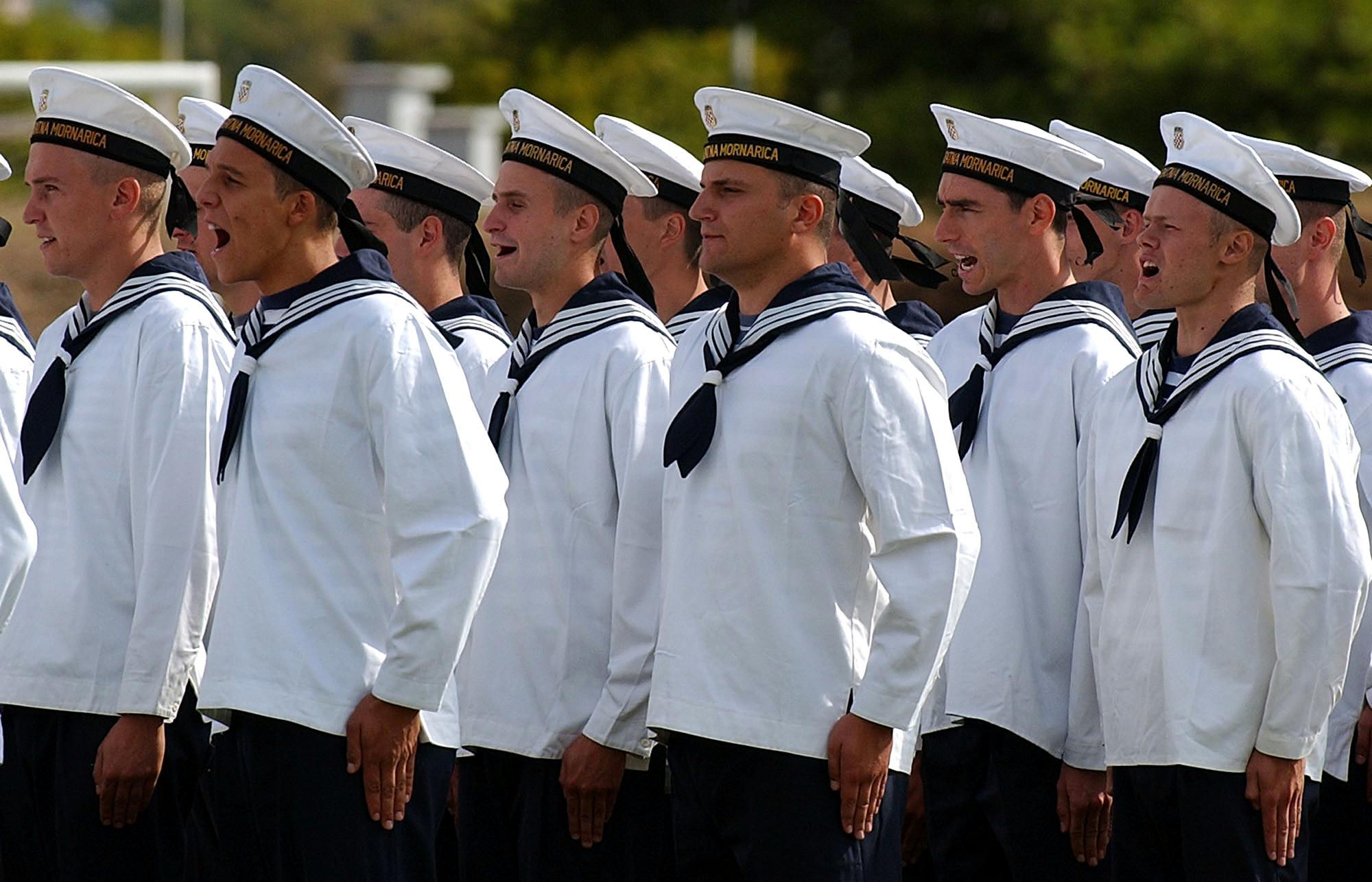 BRODSKA KARTAKAPETAN BRODA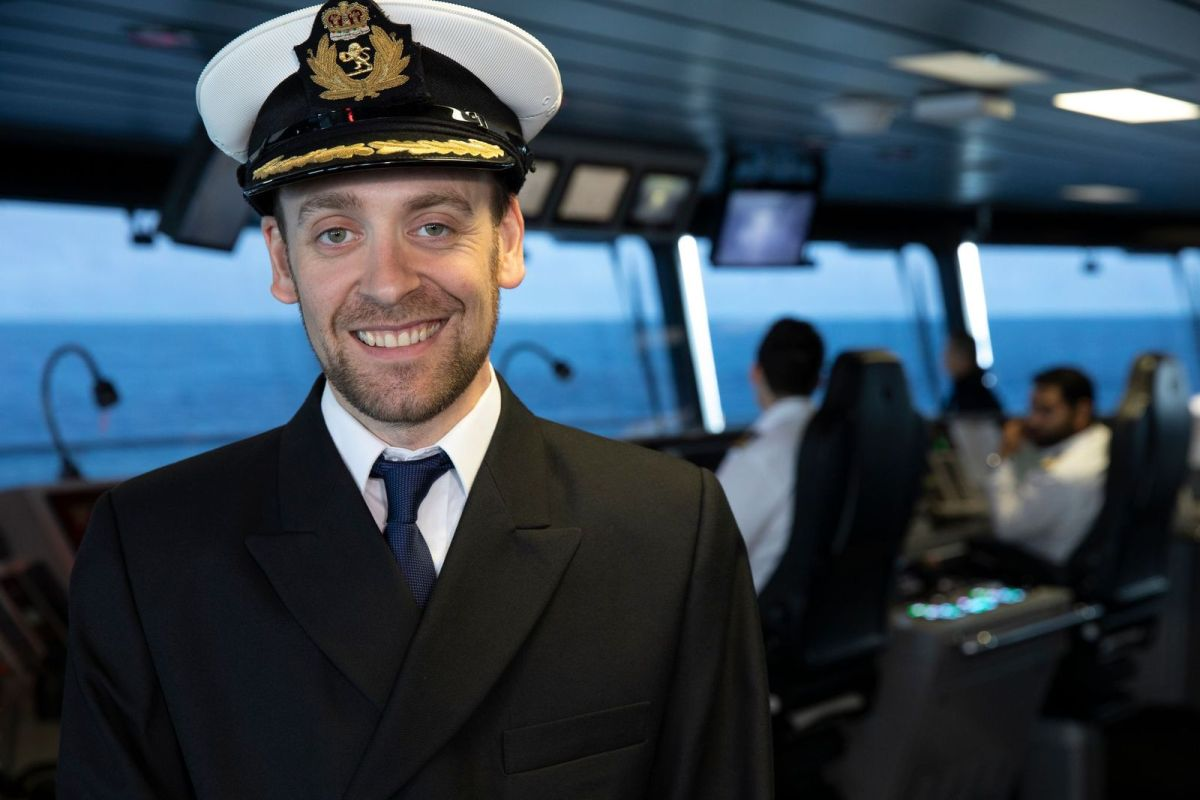 MORNARI BRODSKA LUKA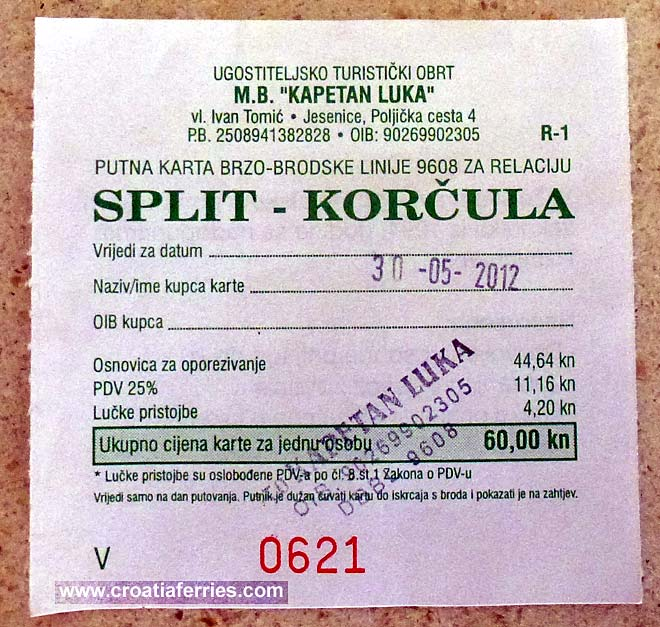 ZNAŠ LI PREPOZNATI VRSTE BRODOVA?-pokušaj spojiti naziv broda s sličicom-JEDRILICA,  ČAMAC,   PUTNIČKI BROD,   PODMORNICA,   GUSARSKI BROD,  TERETNI BROD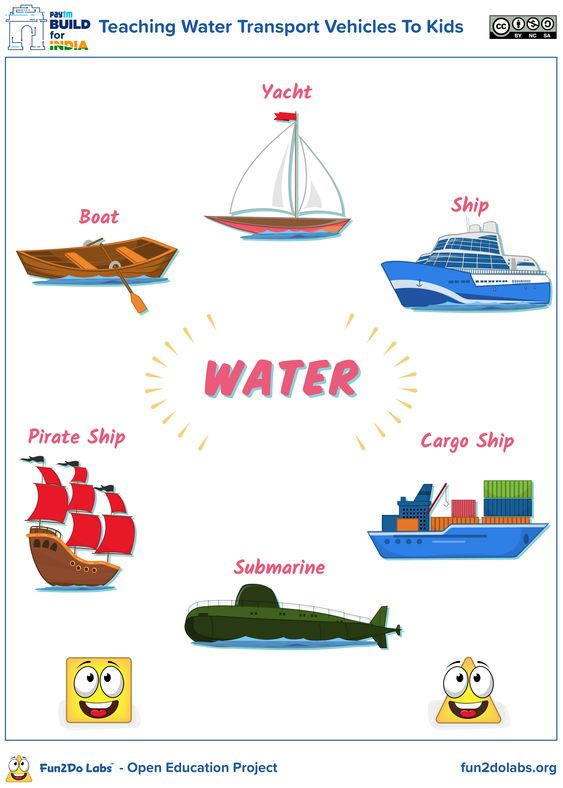 Odgovori na pitanjaJESI LI IKADA PUTOVAO/PUTOVALA BRODOM?___________________________________AKO SI PUTOVAO BRODOM ODGOVORI NA SLJEDEĆA PITANJA:GDJE SI PUTOVAO/PUTOVALA?________________________________________________KOGA JE PREVOZIO TAJ BROD?________________________________________________ZNAŠ LI KAKO SE ZOVE TA VRSTA BRODA?_______________________________________JESI VI VIDIO/VIDJELA  KAPETANA BRODA?_______________________________________POKUŠAJ NAPRAVITI SVOJ BRODIĆ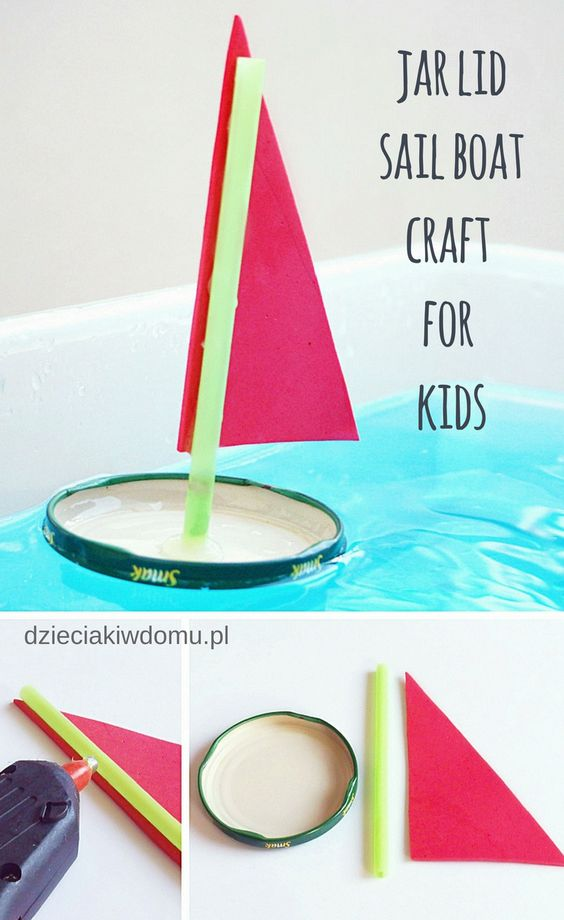 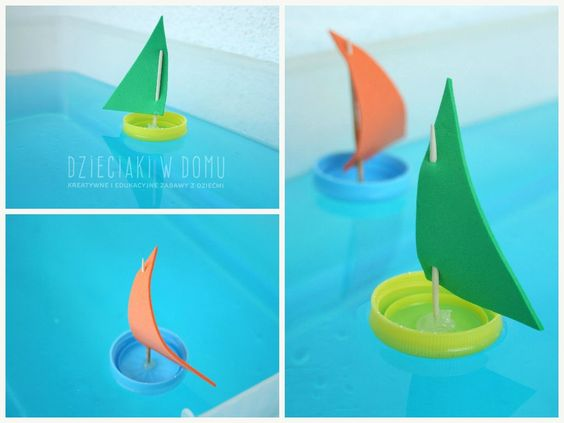 